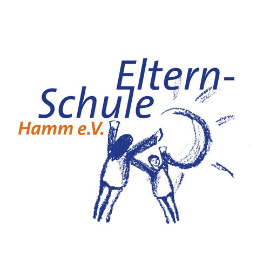 Antrag auf die Förderung einer Maßnahme/eines Projektes der Elternbildung Kurze Hinweise zum Ausfüllen: Bei dem Feld „wählen Sie ein Element aus“ sind Textbausteine vorgegeben, die sie aus der Dropdownliste  auswählen können.Zwischen den Feldern können Sie sich am besten durch die „nach-unten“-Taste bewegen. Die Tab-Taste funktioniert nicht.Ich erkläre hiermit, dass die Angaben richtig und vollständig sind. Antragsteller (Träger)Zuständige FachkraftStraßeOrtTelefonMailadresseDatumMaßnahme/ProjekttitelKurze Beschreibung: Was soll gemacht werden? Bei Standardprogramm bitte Konzept einreichen. Art der VeranstaltungZuordnung zu einem Sozialraum oder gesamtstädtischLänge der Veranstaltung
(Zeitumfang in Zeitstunden, bei mehrmaligen Veranstaltungen pro Termin)Geplante(r) Termin(e)
Daten oder Anzahl der Termine in einem geplanten Zeitraum der DurchführungDurchführungszeitraumGeplante Zielgruppe
 (Lebenslagen, ggf. Gruppen mit Entwicklungsrisiken)Elternbildung Familienphase 
(bis zu drei angeben)Wie viele Teilnehmende sind geplant? (pro Termin) Wie wird die Zielgruppe auf das Angebot aufmerksam gemacht? (Mehrfachnennung möglich)Wie wird die Zielgruppe auf das Angebot aufmerksam gemacht? (Mehrfachnennung möglich)Wie wird die Zielgruppe auf das Angebot aufmerksam gemacht? (Mehrfachnennung möglich)Wie wird die Zielgruppe auf das Angebot aufmerksam gemacht? (Mehrfachnennung möglich) Geplante Kosten der Maßnahme: (Übersicht der einzelnen Kostenpositionen und Gesamtausgaben)Geplante Einnahmen 
(Übersicht über die geplanten Einnahmepositionen neben der beantragten Fördersumme – z.B. Teilnehmerbeiträge, Trägeranteil, andere Fördermittel)Beantragte Fördersumme:Empfänger:Anschrift (falls abweichend vom Antragsteller):IBAN:  Ort und DatumUnterschrift fachlich zuständige FachkraftName, Vorname (in Druckbuchstaben)Rechtsverbindliche Unterschrift Träger/Organisation